Stunning roof made to stand up to severe stormsCLASSIC SUPEROOF INSTALLS NEW METAL ROOF DESIGNED TO PERFORM AS BEAUTIFULLY AS IT LOOKSThe Project:  Maximizing curb appeal and selecting a roof designed to withstand intense weather and storms for years to come: That was the ultimate goal when it came to installing a new metal roof on a gorgeous Arlington, Texas home that had a worn out asphalt shingle roof badly damaged by hail and wind storms. Considering regional climate conditions and given the complexity of the project, the homeowner wisely enlisted Classic Superoof, LLC to install the new roof and selected quality metal strong enough to protect the home not only from extreme storms, but also to enhance energy efficiency for the long run.The Challenge: At more than 13,500 square feet, the home’s sheer size and incredibly steep roof design was challenging enough. Choosing a roof that would perform just as beautifully as it looked also was top priority. On top of that were a myriad of special considerations to ensure the new roof would stand up to severe climate conditions such as hail, hurricane-force winds and extreme temperatures. The installation was particularly complex, with 61 separate geometric roof facets, very steep sections and three large dead valley areas, plus 630 feet of roll-formed steel gutters. In fact, it took 90 days to secure permits given the number of facets and steepness of the roof.Metal Roofing to the Rescue: Given the need to maximize performance, reliability, longevity and style, the decision to go with quality metal roofing was a natural. Classic Superoof installed a 24 gage steel, 18” wide striated Snaplock standing seam panel metal roof, finished in a Kynar-500 “Dark Bronze” color that offers beautiful, low-maintenance protection and maximizes energy efficiency. Coils were supplied by Fabral, Inc and the roofing material was roll-formed on a Zimmerman machine.Thoughts from the Experts: “We were able to meet the homeowner’s goals for a low maintenance, long lasting roof which also offers exceptional solar reflectivity to help save on heating and cooling costs,” said Roger A. Wallace, CSI Metal Roofing Specialist at Classic Superoof. “Given the fact the old asphalt roof had failed to perform and was badly storm damaged, resistance to large hail and strong winds was very important. The new metal roof will deliver peace of mind and maximum protection for this home for many years to come.” For more information, visit Classic Superoof, LLC:  www.superoof.comAbout Metal Roofing Alliance (MRA)Representing metal roofing manufacturers in the United States and Canada, the Metal Roofing Alliance (MRA) was formed in 1998 to help educate consumers about the many benefits of metal roofs. The main objective of MRA is to increase awareness of the beauty, durability and money-saving advantages of quality metal roofs among homeowners, as well as to provide support for metal roofing businesses and contractors. For more information, visit MRA.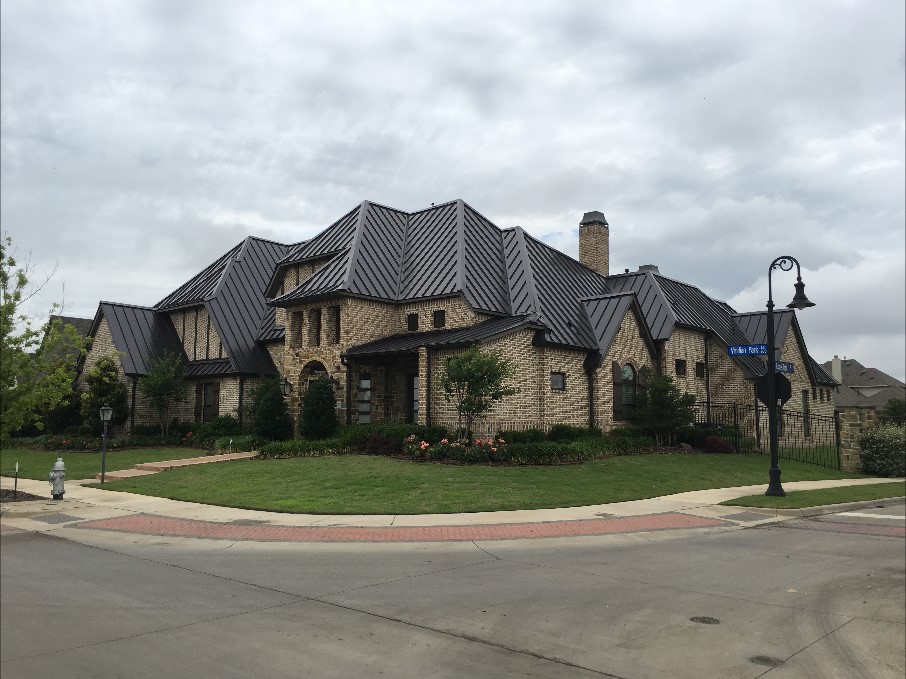 